NSERC 
Accessibility Progress Report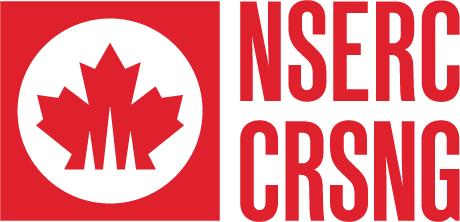 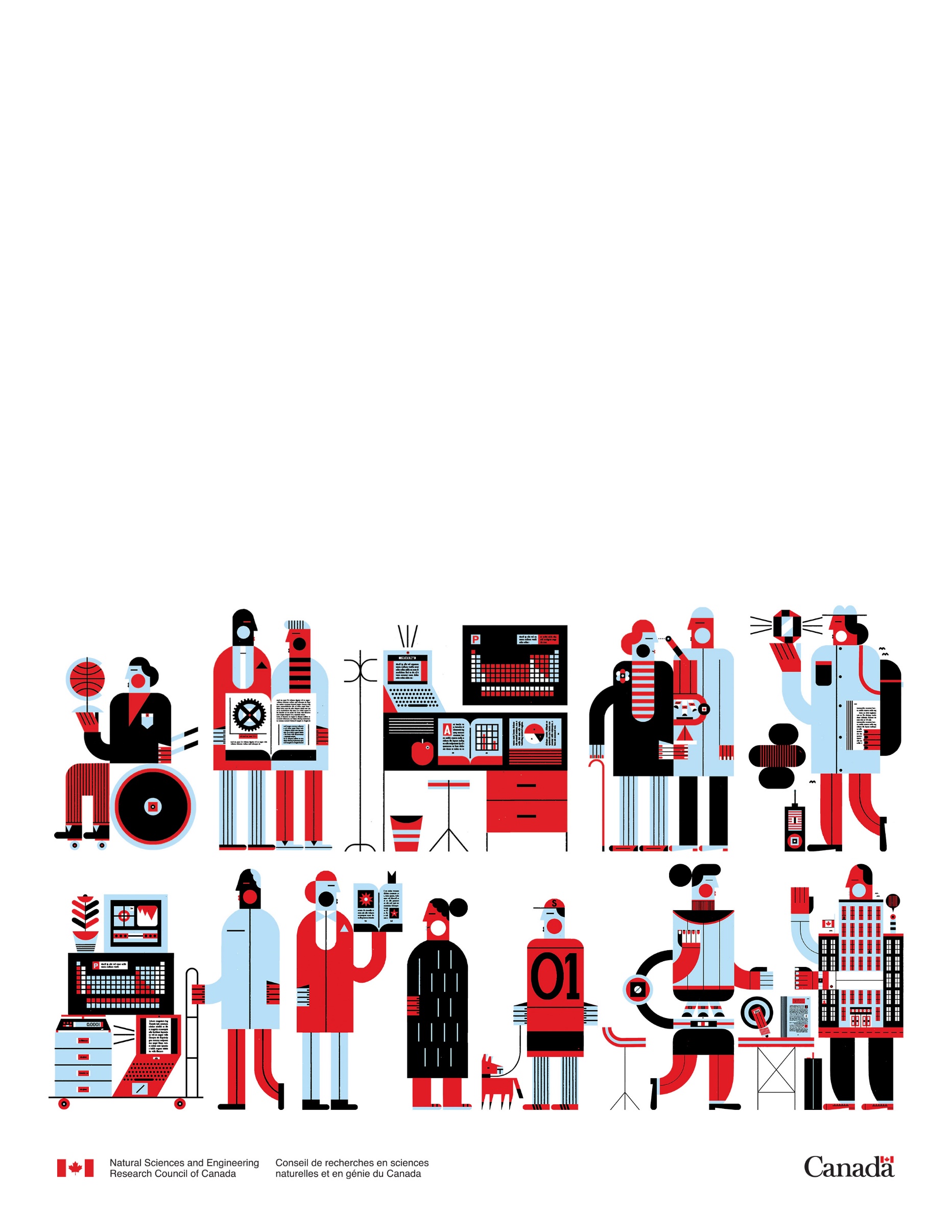 2023Aussi disponible en français sous le titre :Rapport d’étape 2023 du Conseil de recherches en sciences naturelles et génie sur l’accessibilitéFor more information, contact:Natural Sciences and Engineering Research Council of Canadaaccessibility-plan-accessibilite@nserc-crsng.gc.ca © His Majesty the King in Right of Canada, as represented by the Minister of Innovation, 
Science and Industry, 2023.Cat. No. NS1-43E-PDF (electronic PDF, English)ISSN 2817-8882Table of contentsMessage from the Vice-President, Common Administrative Services Directorate	5General	6Executive summary	7A note on language	7Feedback process	8Contact information	8Progress on NSERC’s Accessibility Plan	9Organizational culture	10Shared services and distributed governance	10Measuring progress	11Sustaining a welcoming and mentally healthy workplace	11Supporting the achievement of a fully accessible organization	11Accessibility awareness	11Employment	12Hiring, retention and promotion	12Accommodation policies and practices for NSERC staff	12Creating inclusive policies and practices	12Built environment	13Issues with building access, navigation and individual workstations	13Emergency procedures	14Information and communication technologies	14Digital tools, platforms and software	14External websites and intranet / direct communications—email, 
telephone and videoconference	15Communication other than Information and communication technologies	15Procurement of goods, services and facilities	16Accessibility to be considered in policies and processes	16What tools or services are available for those who face accessibility barriers is unclear	16Underemployment of persons with disabilities	16Design and delivery of programs and services	16Lack of awareness and implicit bias against researchers with disabilities	17Hesitation around self-identification	18Natural sciences and engineering research excellence and culture	18Provision of continued support for applicants and members of peer review committees	18Collaboration with the Social Sciences and Humanities Research Council	18Transportation	19Prioritizing the lower cost of transportation	19
Consultations	20Persons with Disabilities Network	21NSERC’s research community	22Feedback	23Feedback received	24How this feedback is helping NSERC become a barrier-free organization	25Conclusion	26Appendix A: Acronyms and definitions	28Acronyms	29Definitions	30Message from the Vice-President, Common Administrative Services DirectorateI am delighted to present the Natural Sciences and Engineering Research Council’s (NSERC) first Accessibility Progress Report. This report describes the progress our agency has made in identifying and removing barriers for staff and members of our research community who have disabilities. When we released our inaugural Accessibility Plan in December 2022, we committed to becoming an organization that builds accessibility into the way we do business. We also recognized that NSERC has much to learn, and that there are still many changes required to meet this objective. As such, it will take time to implement accessibility fully. As we developed our internal implementation plan to support the actions listed in our Accessibility Plan, and started on the various activities planned for this year, it soon became evident that agency staff, at all levels, are committed to removing barriers persons with disabilities face. I am particularly proud of the high level of engagement within and between NSERC and the Social Sciences and Engineering Research Council (SSHRC) and sincerely appreciate the responsiveness of members of our research community. I wish to highlight the dedication of our staff, and especially members of our Persons with Disabilities Network (PwDN), who continually provide generous and expert advice, enabling us to make significant progress. We could not move forward as an organization without the commitment of staff, and of the members of our research community. Thank you.As you read through this report, you will come across numerous activities completed over the past 18 months. While each individual activity increases accessibility across NSERC, I want to mention a few that are already making concrete impacts: the work toward updating and developing supporting documentation for the agency’s Accommodation Policy, which brings transparency and clarity to the process; the addition of the Addressing Disability Inclusion and Barriers to Accessibility course as mandatory training for all staff, and uptake for additional accessibility training among staff; as well as other efforts NSERC and SSHRC are deploying to harmonize and collaborate on accessibility activities, which send a stronger message to our research communities. I look forward to continued progress, and welcome your feedback on our accessibility efforts.Sincerely,Dominique Osterrath
Chief Financial Officer and Vice-President, Common Administrative Services Directorate
Natural Sciences and Engineering Research CouncilGeneralThe purpose of this progress report is to share our advancements in implementing our Accessibility Plan. As we published our inaugural Accessibility Plan in December 2022, we highlighted our commitment to becoming an organization that builds accessibility into the way we do business. As we look back over the past 18 months, measuring the progress we have achieved and noting where we did not progress as much as we had hoped, we reaffirm this commitment. We have been able to deepen our understanding of barriers persons with disabilities face, and can better appreciate the obstacles inherent in having to navigate worlds not designed inclusively. This has been made possible through the various activities on which we embarked, such as developing our internal accessibility implementation plan; further engaging with staff and members of our research community who have a disability; re-entering our new headquarters; and advancing some of the initiatives listed in our Accessibility Plan.Mindful that each accessibility priority area is part of a system that, ultimately, supports our mandate to promote and assist research in the natural sciences and engineering, and in research areas related to the administration of tri-agency programs, we adopted a comprehensive approach to accessibility where internal and external efforts build on one another. This interconnectedness means that removing barriers in one priority area improves accessibility across our agency, to everyone’s benefit.Executive summaryNSERC’s Accessibility Progress Report describes achievements the agency has made in the first year of implementing its Accessibility Plan. More specifically, it presents activities completed in the following priority areas: organizational culture; employment; built environment; information and communication technologies (ICT); communication; procurement of goods, services and facilities; design and delivery of programs and services; and transportation. It also highlights how persons with disabilities were consulted in preparing this progress report, and presents feedback received since publishing the agency’s Accessibility Plan.A note on languageAccording to the Accessible Canada Act (the Act), “disability”:“means any impairment, including a physical, mental, intellectual, cognitive, learning, communication or sensory impairment—or a functional limitation—whether permanent, temporary or episodic in nature, or evident or not, that, in interaction with a barrier, hinders a person’s full and equal participation in society.”This progress report, like the agency’s Accessibility Plan, uses terms like “disability” and “barrier” to align with the Act. NSERC recognizes that individuals who self-identify as having a disability or as disabled may use different terminology, and that individuals who identify with certain communities—such as some people who are Deaf or neurodivergent—may not identify as having a disability. In preparing this report, more specifically, the agency’s PwDN was consulted on terminology and their recommendations (described under “Consultations” below) were adopted in writing this report. One recommendation from the PwDN, which the agency recognizes as a best practice, is to respect and reflect the language a person with disabilities uses to speak about themselves, when addressing them or speaking about them to another person.Feedback processMembers of NSERC’s research community and staff, as well as the public, can provide feedback at any time on barriers encountered when interacting with NSERC, on the agency’s inaugural Accessibility Plan and its implementation, on this progress report, and on other accessibility-related matters, through several different channels. These include email, mail and telephone, as well as an online questionnaire. The questionnaire was recently updated to include a section on the progress report. Feedback can be submitted anonymously.Once the agency receives feedback, it provides a receipt using the same communication method, except for anonymous submissions. For example, emails are answered by email, mail correspondence is answered via mail (when a return address is included), and questionnaire submissions receive a message after submission, confirming their input has been received. All survey results are collected in an Excel spreadsheet for review. All feedback, including scanned versions of any mail received, is stored in a repository with limited access. Feedback is integrated into yearly reports and will be considered in developing subsequent versions of the accessibility plan.Contact informationContact information for asking questions and providing feedback through various means is below. You can also request a different format version of the Accessibility Plan, of the feedback process description and this progress report through these channels:Title of position responsible for receiving feedback: NSERC Accessibility CoordinatorMailing address: 125 Zaida Eddy Private, 2nd floor, Ottawa, Ontario, K1R 0E3Telephone: 1-855-275-1126Email address: accessibility-plan-accessibilite@nserc-crsng.gc.caFeedback questionnaire Progress on NSERC’s Accessibility PlanDue to the production timelines required for creating this report, and initiatives the agency undertook as it was developing its Accessibility Plan, the progress described in this section covers activities completed between June 2022 and August 2023. Activities planned up until December 31, 2023, are also captured in this report, and the agency will confirm in its 2024 accessibility progress report which activities were completed between September and December 2023.Organizational cultureThe Act requires organizations to address seven priority areas: employment; the built environment; ICT; communication (that is not ICT); procurement of goods, facilities, and services; the design and delivery of programs and services; and transportation. NSERC focused on these mandatory priority areas in developing its inaugural Accessibility Plan. Following further analysis of accessibility barriers within the organization, and review of other accessibility plans, the agency decided to add “organizational culture” as an additional priority area. This better accounts for new, emerging and existing barriers not otherwise addressed, as well as others, and related actions originally included under the employment and communication priority areas. This additional priority area is captured in the agency’s internal accessibility implementation plan, and will be considered as the agency updates and publishes its 2025 accessibility plan.Two new barriers are included under the organizational culture priority area: 1) shared services and distributed governance; and 2) measuring progress. Three barriers originally presented under other priority areas have also been renamed and moved to “organizational culture”, as they will support integrating accessibility into NSERC’s everyday operations: 1) sustaining a welcoming and mentally healthy workplace; 2) supporting the achievement of a fully accessible organization; and 3) accessibility awareness (formerly “disability awareness”). As this new priority area was not included in the inaugural Accessibility Plan, information on the related barriers and progress is below.Shared services and distributed governanceFor its Accessibility Plan, NSERC is working with its sister agency SSHRC, with which it shares common administrative services, to address the barriers listed in most priority areas. This harmonized approach will also clarify accountability over achieving actions, and bring common messaging to agency staff. However, NSERC and SSHRC are two separate funding agencies, with respective governance bodies, programs and priorities, as well as distinct research communities. Barriers and actions under the “design and delivery of programs and services” priority area are, consequently, specific to each agency. From a program delivery and stakeholder perspective, accountability for achieving these actions rests within each agency, but implementation of numerous actions is contingent on jointly managed, shared resources. Since publishing their respective accessibility plans, NSERC and SSHRC have worked collaboratively to revise the mandate of the joint Accessibility Steering Committee (ASC) and ensure that offices of primary interest across the two organizations are adequately represented. They have also determined and agreed on approval channels for key legislative requirements (accessibility plans and progress reports) and their supporting tools. In 2023-25, NSERC and SSHRC will review their governance, and clarify governance of their accessibility-related initiatives, as part of broader equity, diversity and inclusion [EDI] discussions.In the spirit of ensuring sound stewardship of public funds (allowing the agencies to leverage their accessibility efforts), and, where possible, that the agencies send harmonized messages to their research communities, NSERC and SSHRC have established a joint, working-level accessibility team. The agencies will need to identify resources to support this work beyond March 31, 2024.Measuring progressAs soon as NSERC and SSHRC published their respective accessibility plans, the agencies’ efforts moved to identifying specific activities to support them in achieving the actions committed to. This led to the agencies agreeing on the activities, timelines and teams for advancing accessibility efforts. The agencies are currently identifying progress indicators to support quantitative, accurate measuring of progress; these should be finalized by December 2023, and will be used as each agency produces its next progress report.Sustaining a welcoming and mentally healthy workplaceThe inaugural Accessibility Plan included activities that spoke to the agency’s desire to sustain a welcoming and mentally healthy workplace, increase awareness of the Office of the Ombuds and Workplace Well-being programs and services, encourage employees to seek support, and contribute to organizational health and effectiveness. These actions were originally listed under the “employment” priority area, but following further analysis, were moved under “organizational culture”.Activities completed in 2023 supporting these actions include: promoting Mental Health Awareness Week to all staff; calling for and training mental health first aiders; offering training on mental health (the Mental Health Leadership Certificate) to various leaders, including chairs of various employment equity groups; and offering training to managers and supervisors on fostering a mentally healthy workplace.Supporting the achievement of a fully accessible organizationEstablishing an anonymous feedback mechanism for accessibility-related issues, and developing an easy-to-access intranet page covering accessibility and persons with disabilities, were two activities moved from the employment priority area to the new organizational culture priority area. The agencies have identified specific activities to support these actions, in their internal accessibility implementation plan. The activities are set to begin in 2024.Accessibility awarenessNSERC identified and promoted several accessibility- and disability-related events or days dedicated to recognition (for example, National AccessAbility Week), to contribute to visibility of persons with disabilities, and to support general awareness and education among staff. The agency will continue to promote these activities annually through various means, including news items on the intranet page.The agencies developed an accessibility learning resources repository, which the agency shares periodically with staff (for example, in its monthly human resources learning calendar). It provides a list of resources for staff to better understand accessibility; raises awareness about the multiple barriers people with disabilities experience; and guides staff on how to support an inclusive, accessible workplace and deliver services that are, likewise, barrier-free.EmploymentAs NSERC developed its accessibility plan and consulted with its newly formed PwDN on agency barriers to accessibility, it identified and captured three main barriers in its plan: 1) hiring, retention and promotion; 2) accommodation policies and practices for NSERC staff; and 3) creating inclusive policies and practices. The agency works diligently with members of various employment equity groups, namely through its Employment Equity and Diversity Advisory Committee (EEDAC), to achieve equity in the workplace. More specifically, since June 2022, and as NSERC was developing its accessibility plan, the agency was able to make progress on identifying, addressing and removing some barriers, through the activities listed below. This was thanks to the dedication of its staff, and rigorous input from the PwDN.Hiring, retention and promotionNSERC not only continues to monitor employment tenure data for persons with disabilities; it also began discussions around data capabilities and reporting frequency, and on understanding target-setting and reviewing labour market availability (LMA) data considerations. According to the data collected, the number of persons with disabilities employed and hired at NSERC is below the LMA, so persons with disabilities are underrepresented in most employment categories. As a result, the agency acted. To support leadership development and career progression for persons with disabilities and other colleagues from underrepresented, employment-equity groups, NSERC developed and consulted on its pilot Mentorship Plus program, including by working with EEDAC and PwDN members to review tools and resources for the program. The first year of this pilot should be launched by December 31, 2023. NSERC also called for participation in the Executive Leadership Development Program, for which 50% of nominees are required to be part of an underrepresented group. NSERC also developed new tools specifically to support hiring of persons with disabilities. For example, the current, development phase for a new outreach inventory includes persons with disabilities as a focus group. The agency has also identified accountability and measurement mechanisms, and is developing a tool (to be completed by December 31, 2023) for human resources and managers that provides guidance on how to identify biases and barriers in the staffing process.Accommodation policies and practices for NSERC staffThe agency reviewed and updated its Accommodation Policy and supporting processes in collaboration with two high-impact groups: the PwDN and EEDAC. While the legislative framework for accommodation remained unchanged, the age of the policy presented an opportunity to renew the accommodation policy in keeping with modernized principles for policy suite structures and clarification that accommodation measures can be sought for barriers based on any of the prohibited grounds of discrimination, as defined in the Canadian Human Rights Act, and not only for a disability. Agency staff reviewed and adapted the policy’s language to, wherever possible, be gender-neutral and remove ableist undertones, and add a clause requiring accommodation measures be reviewed at least once annually to ensure they still support each individual’s needs. NSERC communicated these updates to staff through the Human Resources Bulletin and management forums, and is currently developing training for managers on new policy and process implementation (to be completed in early 2024).Creating inclusive policies and practicesThe barrier NSERC identified regarding the need to create inclusive policies and practices touched on many areas for improvement, including administering better and more sustained training for staff, revisiting policies and practices to ensure a more inclusive definition of “disabilities”, and considering hesitation around self-identification among agency staff. In response to the need for improved staff training; and in hope of destigmatizing, and sensitizing staff to, the realities of disabilities, NSERC implemented the Canada School of Public Service (CSPS) Addressing Disability Inclusion and Barriers to Accessibility course as mandatory training for all staff in 2023-2024. This training is also showcased in the agency’s newly created Accessibility Learning Resources repository, and will be integrated into the onboarding training for new staff following the mandatory year. Creating the new Accessibility Learning Resources repository itself, with input from the PwDN chairs, is another activity NSERC completed in the past year to help sustain a more inclusive workplace. The repository focuses on accessibility, barriers people with disabilities experience, and how to make workplaces and services inclusive, accessible and barrier-free. It will be reviewed and updated as new learning and best practice guidance becomes available.Beyond providing learning opportunities, NSERC also focused on addressing limitations around definitions of “disability” previously in place, by starting to update terminology and definitions as internal policies, programs, processes, resources and tools are renewed. This effort is ongoing. In response to hesitation and/or misunderstanding around self-identification among agency staff, NSERC identified gaps in its current system, particularly where self-identification data becomes lost or is not completed (for example, resulting from changes in agency, confusion over how to complete the questionnaire, etc.). The agency is also integrating reminders, through early 2024, on self-identification (specifically, about benefits of self-identification) through various internal communication channels. It is, further, monitoring the launch of a new self-identification questionnaire by the Treasury Board of Canada Secretariat, and will consider opportunities and timing for onboarding it, as needed.Built environment In 2023, NSERC and SSHRC staff living in the National Capital Region only just began their re-entry to the workplace, into their new headquarters. While new government buildings are designed in compliance with Government of Canada accessibility standards, one barrier was readily identified in NSERC’s Accessibility Plan: possible issues with building access, navigation and individual workstations. An onsite tour with the PwDN of the new office spaces, and increasing staff occupancy, confirmed that some retrofits would be required, and that other barriers existed, particularly related to emergency procedures and associated documentation.Issues with building access, navigation and individual workstationsThe PwDN toured the new NSERC headquarters as the space became available to agency staff, to identify potential building and workstation barriers. The barriers identified were shared with the Workplace Renewal and Facilities team. Where possible, some retrofits have already been implemented (such as accessible buttons on doors leading to the parking lot elevator on parking level 1). Other retrofits have been listed among potential built environment investments over the next three years, and require coordination with building owners. The agency has implemented an updated accommodation policy and accompanying process flowchart as of December, to better support managers and employees in identifying solutions and removing remaining barriers for which building-wide retrofits may not be feasible.For the time being, and up until the end of the lease scheduled for late 2025, NSERC’s Data Centre is in a physical space that does not fully comply with Government of Canada accessibility standards. The agency is actively working to vacate this space, by migrating the Data Centre to the cloud. Many of the tasks involved can be completed remotely. However, some need to be performed onsite, and staff who have disabilities may face additional barriers if required to work on these premises. The agencies are closely monitoring the situation for potential emerging barriers, and would, as required, provide impacted staff with work activities that do no require working onsite.Emergency proceduresAs the agencies moved to their new office spaces in the National Capital Region, emergency-related procedures, plans and registration forms all needed to be updated. As this move to a new location also happened soon after the end of the COVID-19 pandemic, some staff members expressed concern about accessibility-related measures in place to ease the return to the office.NSERC worked with the PwDN to apply a critical lens to the updated emergency procedures and the associated form for persons requiring assistance. The network’s input, and that of other accessibility leads across the agency, led to changes that clarified procedures, including the timeframes for persons requiring assistance hearing back from the Security and Emergency Management team, and removed ableist terminology. The Security and Emergency Management team emailed all staff about the new, revised building emergency procedures, and held a kiosk in the new building’s ground-floor lobby during the first week in which staff were required to re-enter the physical offices. Kiosk representatives discussed the emergency procedures with staff and answered any questions they had.NSERC has established a network of regional offices across Canada to develop its local presence and facilitate access to its programs. These regional offices, located in Vancouver and Montréal, still need to be thoroughly assessed to identify potential building and workstation barriers, and ensure emergency procedures and associated documentation are clear for those occupying these offices. Elements being investigated with staff members who use these spaces include workstation ergonomics and equipment, accessibility features (including, but not limited to, signage, designated parking, automatic doors and push buttons, elevators, ramps, lights and acoustic features) and documentation such as floor plans and emergency procedures.Information and communication technologiesThree main barriers associated with ICT were identified in NSERC’s Accessibility Plan: 1) digital tools, platforms and software; 2) external websites and intranet; and 3) direct communications—email, telephone and videoconference. Consultation with the bi-agency PwDN while preparing this progress report identified additional barriers related to the intranet. These are detailed below.Digital tools, platforms and softwareThe tri-agencies (Canadian Institutes of Health Research [CIHR], NSERC and SSHRC) are working collaboratively toward developing and implementing the new Tri-agency Grants Management Solution (TGMS). The solution is rooted in codesign and has adopted a client-centric view, leading to early and regular engagement with the research community. This new solution will replace the agencies’ current application platforms, many of which are aging and carry technical debt. It will enhance accessibility for staff and members of the research community. In support of this work, the agencies initiated consultations and have put together the External Change Agent Network, as well as the TGMS External Advisory Board. These include individuals with expertise in accessibility and accommodations for persons with disabilities in the research community. Through these bodies, as a well as agency-specific accessibility and accommodation working groups, the agencies will seek further validation for the development and implementation of TGMS. Finally, members of the TGMS team attend meetings of the Interdepartmental Accessibility Community of Practice and have reviewed the accessibility hub hosted by the Office of Public Service Accessibility for ways to embed accessibility into their procurement practices. This engagement will continue as work on TGMS progresses.While awaiting the implementation of TGMS, NSERC moved the Convergence Portal (used for all funding opportunities administered through the Tri-agency Institutional Programs Secretariat [TIPS], as well as the Discovery Horizons and College and Community Innovation funding opportunities at NSERC) to the cloud, which was deployed with 98% Web Content Accessibility Guidelines 2.0 accessibility compliance.External websites and intranet / direct communications—email, telephone and videoconferenceThe agency is actively working toward hiring a product manager in fall 2023. This role will be responsible for supporting NSERC’s compliance with the Standard on Web Accessibility (2011) and Accessible Canada Act (2019). The product manager will produce a series of options analyses (on online platforms, meeting supports and videoconference platforms, telephone platforms, survey tools, website supports, and post-award forms) to lead the agency toward compliance and support learning about available accessibility features.As the agency consulted with its PwDN in preparing this progress report, the network raised difficulties in navigating the intranet. The intranet is one of the main sources of information for staff, including on agency divisions and committees; terms of employment and other related policies, procedures and forms; general agency policies, directives and communication templates, etc. The intranet search function has been non-operational for some time now, preventing staff from using keywords to access information they are looking for. Information in some sections of the intranet is outdated or missing, or may not be intuitively located. The agency has also yet to develop a dedicated accessibility page with all relevant information (this activity has been captured in the agency’s internal accessibility implementation plan, but is not scheduled for the current financial year). The PwDN recommended that the agency adopt a user-centric approach when developing accessibility content for the intranet. Specifically, they recommended the agency should engage with staff to identify where they are most likely to click to access information on accessibility, and what information would be most useful to them.Communication other than Information and communication technologiesIn its inaugural Accessibility Plan, NSERC identified “disability awareness” as the main barrier under the “communication” priority area, acknowledging that not all disabilities had been considered in engagement and awareness initiatives within the agency. Upon analysis of accessibility plans developed by other government agencies and departments, as detailed above, NSERC decided to include an additional priority area, “organizational culture”, and has renamed and moved this barrier (now named “accessibility awareness”) under this new and more fitting priority area.As the agency revises and updates its Accessibility Plan in 2025, it will re-examine communication barriers, with the goal of providing accessible, inclusive and respectful information and services. As part of its internal accessibility implementation plan, however, NSERC has already identified and implemented some activities that will help overcome communication barriers, such as providing staff with training on accessibility features and best practices of the Microsoft Office suite (Word, Excel and PowerPoint) and on creating accessible PDF files; and developing an evergreen learning resource on accessible communication.The agency also engaged with the PwDN, as part of producing this progress report, to discuss and gather their recommendations on inclusive language use and terminology regarding persons with disabilities (as described below, under Consultations).Procurement of goods, services and facilitiesIn analyzing its own processes and practices, NSERC also monitors policies, guidelines, tools and directives released by Public Services and Procurement Canada, to support its accessibility efforts in procurement. The agency’s Accessibility Plan includes two main barriers related to procurement of goods, services and facilities: 1) accessibility to be considered in policies and processes; and 2) what tools or services are available for those who face accessibility barriers is unclear. Accessibility to be considered in policies and processesNSERC is currently updating its statement of work template (to be completed by December 2023), and developed a presentation on accessibility in procurement for its clients. The presentation covers legal requirements, responsibilities and tips around considering accessibility in procurement, and provides concrete examples and further resources to support agency staff involved in any procurement processes.What tools or services are available for those who face accessibility barriers is unclearFrom a client perspective, the absence of a centralized information point to better support procurement of accessibility tools is a barrier to procuring such tools. The agency’s Procurement, Contracting and Material Management division is working on providing technical authorities, by December 2023, with access to view available products and their accessibility features.Underemployment of persons with disabilitiesThe underemployment of persons with disabilities is a barrier that was not captured in NSERC’s inaugural Accessibility Plan. The agency recognizes that the number of persons with disabilities hired and employed within the organization is below the LMA, and is taking steps to remedy this situation. It could, in addition, take a step further in supporting employment of persons with disabilities outside the organization, using approaches inspired by social procurement. Such approaches recognize that the procurement of goods and services can have social, economic, environmental, cultural and political impacts. Organizations adopting a social procurement approach apply specific considerations for suppliers owned by, or providing employment for, persons with disabilities. NSERC will examine the desirability and feasibility of implementing more equitable contracting to, where possible, procure goods, services and facilities from businesses that are owned, led by or make genuine efforts to hire persons with disabilities.Design and delivery of programs and services In its Accessibility Plan, NSERC identified five main barriers that relate to delivery of programs and services: 1) lack of awareness and implicit bias against researchers with disabilities; 2) hesitation around self-identification; 3) natural sciences and engineering research excellence and culture; 4) provision of continued support for applicants and members of peer review committees; and 5) lack of access to funding for accessibility-related measures needed for research activities. While some of these barriers are not fully under NSERC’s responsibility or control as one of the three federal research funding agencies, NSERC can influence achieving an inclusive postsecondary research system and culture in Canada. Information on progress achieved to address four out of these five barriers is below, as well as details on collaboration undertaken with SSHRC.Lack of awareness and implicit bias against researchers with disabilitiesNSERC is aware that training is required to reduce stigma and biases against persons with disabilities. The agency has undertaken several initiatives to increase awareness among its staff, members of the research community, and students in natural sciences and engineering. It has developed text referencing the Accessibility Plan, which it will integrate into program web literature as part of its annual program literature reviews, beginning in late 2023. The text will help build awareness about the agency’s commitment to accessibility, and promote the full and equal participation of persons with disabilities. NSERC has also developed, published and shared Impact Stories showcasing the work of natural sciences and engineering scholars with disabilities (see Towards an equitable, diverse, inclusive and accessible research ecosystem, Delving into past marine life to better comprehend modern climate issues and Custom-built pipette station: a vision for increasing lab accessibility). To build awareness among staff, NSERC shared various resources and articles speaking to barriers persons with disabilities face in the research ecosystem, and their contributions to advancing science and engineering in Canada. The Accessibility Learning Resources repository described earlier, available through NSERC’s intranet, includes links to videos, toolkits and webcasts to help staff better understand accessibility, and guide them in how to help make their workplaces and services inclusive, accessible and barrier-free. Further, the CSPS course Addressing Disability Inclusion and Barriers to Accessibility (INC115) was added to the list of mandatory training for staff.In June 2023, NSERC released its interactive Self-Identification Data Reporting in Support of Equity, Diversity, and Inclusion dashboard. This dashboard presents data on applicants from four underrepresented groups, including those who identify as having a disability, for NSERC’s core funding opportunities. The more specific Discovery Grants dashboards, which include data on applicants and grantees who identify as having a disability, is also updated annually. These dashboards lay the foundation for further monitoring and for evidence-based decision-making. NSERC is also making ongoing improvements to the quality of links between self-identification data, funding opportunity information, and external sources of data, to increase the quality and robustness of its reporting on this data. NSERC provided feedback to CIHR as CIHR updated the tri-agency Bias in Peer Review online training module, which is mandatory for staff and members of peer review committees. The module will now include an interactive element on ableist bias, and better address the realities of researchers with disabilities. NSERC also proposed changes, based on best practices, to the tri-agency harmonized CV template, around life circumstances, and is developing associated evaluation guidelines for peer reviewers.As highlighted in NSERC’s commitment towards EDI, the agency uses evidence-based, data-driven methods to ensure equitable access to funding opportunities, and to contribute to the development of a more equitable, diverse, inclusive and accessible postsecondary research ecosystem and culture in Canada. In support of this work, agency staff are contributing to a growing Mendeley library that includes resources exploring barriers for persons with disabilities in the postsecondary research ecosystem. The agency is also completing a summary report on the synthesized findings of Gender-based Analysis Plus (GBA Plus) conducted at NSERC on its programs. The report will include a section about barriers identified for persons with disabilities, as well as recommendations on how to address them. Finally, NSERC developed a slide inviting feedback on its Accessibility Plan, for use in presentations during engagement sessions, orientations and society visits.Hesitation around self-identificationOne desired outcome of the Tri-Agency EDI Action Plan is for comprehensive data to be available to help identify EDI-related barriers in, and inform decision-making for, granting agency funding programs. In support of this, the agencies have already launched a mandatory self-identification questionnaire (with “I prefer not to answer” options for each question). The agencies also established a working group that is currently reviewing the self-identification elements and will propose changes after completing their analyses. Data collected via the self-identification questionnaire has already shown the agency where efforts to increase applicant diversity were needed.The Communications team worked with NSERC’s Prizes program staff on key messaging to increase the diversity of nominations received. This includes, but is not limited to, diversity in individual identity, research area, institution size, and region. Further, NSERC shared changes to increase applicant and grantee diversity, through various NSERC Council and NSERC Leader channels, for dissemination to research communities.In line with efforts to increase diversity in research teams, the agency launched the NSERC guide on integrating equity, diversity and inclusion considerations in research. Guidance for postsecondary institutions about EDI in the research ecosystem is also publicly available through the Dimensions Handbook.Natural sciences and engineering research excellence and cultureAs a signatory to the San Francisco Declaration on Research Assessment (DORA), NSERC remains committed to excellence in research funding, and to ensuring that a wide range of research results and outcomes are considered and valued as part of the assessment process. NSERC also supports the dissemination of best practices in research assessment to help better recognize contributions made by researchers with disabilities. Concrete NSERC activities in the past year in support of this work include identifying resources that address accessibility in research; publishing and promoting a French version of the English-language video produced by DORA and the Luxembourg National Research Fund, Balanced, broad, and responsible: A practical guide for research evaluators, which includes six steps to a more holistic approach to research evaluation; and, as part of NSERC’s research excellence roadmap, developing updates that incorporate the Guidelines on the assessment of contributions to research, training and mentoring into NSERC’s program literature.Provision of continued support for applicants and members of peer review committeesNSERC published its Summary report on consultations on its Accessibility landing page. This report details how barriers in the Accessibility Plan were identified under the “design and delivery of programs and services” priority area. It includes details on consultation with persons with disabilities; identifies barriers in NSERC’s programs, services and policies, and in conducting research in the natural sciences and engineering; and proposes actions to address these barriers.Collaboration with the Social Sciences and Humanities Research CouncilNSERC and SSHRC have started on a crosswalk of actions listed under the “design and delivery of programs and services” section of their respective plans, as well as on associated activities, to identify opportunities to further collaborate and share lessons and resources. Through this exercise, the agencies hope to send a harmonized message around accessibility in the Canadian research ecosystem.Portions of NSERC and SSHRC staff have already demonstrated an ability and readiness to advance accessibility-related initiatives across the agencies. The 2023 Sharing Accessibility Needs in a Safe Way Hackathon project illustrated this. The project emerged as a grassroots, bi-agency initiative that accessibility leads had not identified when developing the Accessibility Plan. It aimed to identify expertise from across NSERC and SSHRC, to offer a safe, secure approach mindful of privacy, for any committee member who experiences accessibility barriers and wants to share them ahead of adjudication meetings. An immediate outcome of the initiative was an informal bi-agency accessibility community of practice used by members to share resources on increasing accessibility within the agencies. This community of practice will also help improve staff awareness and knowledge around persons with disabilities, and ensure accessibility becomes part of regular practices within the agencies.TransportationTransportation, as identified in the Accessible Canada Act, does not apply to NSERC as a priority area at this time. However, recognizing that, as part of service delivery, agency staff and members of its research community are at times transported to various locations, the agency identified one main barrier that could impact persons with disabilities: the general understanding that lower cost of transportation should be prioritized.Prioritizing the lower cost of transportationIn its Accessibility Plan, NSERC committed to exploring opportunities to integrate accessibility considerations and options when booking travel. As the agency developed its internal accessibility implementation plan and further engaged with internal stakeholders, it became apparent that some exceptions, namely for persons with disabilities, are possible and already accounted for. However, they may not be apparent to everyone booking travel or administering research grants within institutions. The Tri-agency Guide on Financial Administration (TAGFA) is a comprehensive resource for grant recipients and administering institutions to ensure understanding of the principles and directives that govern post-award administration of grants funded by CIHR, NSERC and SSHRC. The TAGFA requires all administering institutions that accept agency funding to make concerted efforts to develop and implement policies and procedures that advance the goals of EDI in the use of grant funds, to support equitable participation in the research system. It also highlights and defines what is meant by “effective and economical” grant expenditures:Effective and economical: achieving the intended outcome with due regard for minimizing cost by avoiding unnecessary expense. This means the expenditure is considered an optimal use of the funds, which may not necessarily mean the “lowest cost”. For example, an unnecessary expense may occur when an item or service, no matter the cost, is ineffective in achieving the intended outcome (i.e., creates undue burden on the funded activities such as research delays, additional expenses, lost time and/or effort due to overly burdensome administration).To ensure administering institutions understand and apply these guiding principles in a way that complies with agency policies, and does not create additional barriers to persons with disabilities, NSERC is developing a document for institutions that provides case examples for appropriate use of grant funds for expenditures. NSERC aims to publish the EDI guidance document on their website, on behalf of the three federal research funding agencies, by end of 2023.To increase awareness and understanding of requirements under the Financial Administration Act and National Joint Council (NJC) Travel directive across the agency, NSERC, using accessibility best practices, will develop guiding principles within the context of these documents, to enable removal of barriers impacting persons with disabilities. This work is scheduled to start in the coming years.Consultations As mandated by the Accessible Canada Act, NSERC consulted with the PwDN in preparing this progress report. These consultations focused mostly on internal-facing activities, and touched on the organizational culture; employment; built environment; ICT; communication; procurement of goods, facilities and services; and transportation priority areas of the Accessibility Plan. Consultations with members of the agency’s research community focused on activities listed under the “design and delivery of programs and services” priority area, as well as some included under “ICT” and “communication”.Persons with Disabilities NetworkSince NSERC published its Accessibility Plan in December 2022, six meetings were organized with the PwDN. As of August 2023, this bi-agency (NSERC and SSHRC) network had, at most, 15 active members. Meetings with the PwDN enabled its members to discuss and provide their input on general impressions following the plan’s publication, development of the internal accessibility implementation plan, specific activities the agency is pursuing (the Accommodation Policy and accompanying procedures, the Mentorship Plus program, emergency procedures) and this progress report.These meetings were held online, using the MS Teams platform due to its accessibility features, and led by the network co-chairs. Members received material in advance of the meetings, in both official languages, and were always welcomed to contribute using the official language of their choice. They were asked to indicate when they would be switching from one language to another, so that participants using closed captioning could make the required change on their respective device.Consultations on the 2023 accessibility progress report, more specifically, were an opportunity to engage with the PwDN on accessibility and disability language and terminology; additional barriers not captured in the current Accessibility Plan; progress made since publication of the plan; and other elements around accessibility within the agency that members thought should be highlighted in the report or raised with management.The PwDN formulated recommendations on language and terminology, such as avoiding language referring to impairment or relying on a “deficit model”, and moving away from using the term “accommodations” (unless required by specific context, such as language about the Accommodation Policy). Members suggested including a note in the progress report, acknowledging that persons with disabilities generally have individual preferences for how they and their disability are referred to, and that the best practice is always to ask for and use the terminology they have chosen for themselves. Network members also recognized the challenges involved in addressing these elements in French, highlighting that there seem to be even more differing opinions for French regarding terminology acceptability. The PwDN recommendations informed the “Note on language” included in this report, and were, subsequently, shared with the agency’s Language Services team when discussing editing and translation of the report.PwDN members who participated in the meeting leading to the production of this report expressed appreciation for the steps NSERC had taken in addressing accessibility barriers within the agency. The creation of and sustained engagement with the Network are seen as indications that accessibility is taken seriously, and that mindset within the organization is changing. Some activities were identified as having immediate and significant impact (for example, the training on accessibility features available in the Microsoft Office suite, which was also identified as a learning activity that should be better promoted internally). The PwDN also identified additional barriers, such as the agency’s intranet not being easy to navigate and not providing a lot of information specifically on accessibility. Some members worried about lack of progress in addressing certain barriers, particularly in the “built environment” priority area. Others raised concerns about culture change, which was labeled as “slow”, with members sharing how colleagues, at times, have made “shocking” comments about disability, and how training presented as focusing on mental health mostly speaks to stress-coping mechanisms and shies away from mental illness. These examples illustrate that more work is required to raise awareness and reduce stigma around all types of disabilities.NSERC’s research communityAs NSERC moved toward preparing this progress report, it engaged with its Committee on Equity, Diversity and Inclusion, and with members of its research community who identify as persons with disabilities. This consultation focused on progress relative to the “design and delivery of programs and services” priority area. NSERC organized small, virtual discussion groups, where participants could discuss progress made over the past year, as well as recommendations for activities moving forward. The MS Teams platform was used to conduct these sessions, as it has accessibility features. Participants received the consultation materials (on progress toward Accessibility Plan actions, and discussion questions) in advance of the meetings. Discussions were moderated by a member of NSERC’s senior management team.Insights and recommendations received during these consultations have been included throughout this progress report, and, where relevant, associated to the corresponding internal accessibility implementation plan activities, for consideration as the agency advances on these separate activities.FeedbackNSERC welcomes feedback from its research community and staff and the public, through several channels: via email, post, telephone and an online form, which lets users provide feedback anonymously. At times, agency staff have contacted the accessibility coordinator directly, using MS Teams, to share experiences or disclose accessibility barriers. Meetings with the PwDN are additional opportunities to gather feedback on the Accessibility Plan and accessibility barriers. All accessibility-related feedback received is saved in the agency’s corporate systems for seven years. Due to production timelines required for creating this report, feedback presented in this section covers that received between January 1, 2023, and August 14, 2023. Any feedback received after this period will be included in the 2024 accessibility progress report.The online feedback form first asks if the individuals providing their input identify as a person with disabilities or as a disabled person. It then invites feedback on the feedback process itself, the seven priority areas listed in the inaugural Accessibility Plan, the agency’s approach to accessibility consultation, and monitoring and governance, then asks for any general comments. The form also provides people an opportunity to share their contact information and indicate if they work for NSERC or SSHRC. Finally, it includes the following questions: How could we make this feedback process more accessible to you in future? How could we make the Accessibility Plan more accessible to you in the future? Do you have any additional thoughts or concerns about the Accessibility Plan?Feedback received Five individuals, all of whom identify as working for the agency, provided feedback on NSERC’s Accessibility Plan or accessibility barriers: four used the online form and one emailed both NSERC and SSHRC to provide feedback on accessibility. While some people contacted the agency by phone, none of these calls were about accessibility. Individuals within the agency contacted the accessibility coordinator for advice or guidance on language, and about increasing accessibility in the production of various documents.Feedback touched on the directive around returning to the office, and hybrid work arrangements; actions listed under the employment, ICT, communication, design and delivery of programs and services, and transportation priority areas; and accessibility barriers encountered in the built environment at the agency’s new headquarters. Some people provided general comments, while others shared concerns and recommendations on the Accessibility Plan.Barriers mentioned included difficulties in learning and maintaining proficiency in a second language, and how this could impact career progression for individuals with learning or other disabilities; templates the agencies use that are not fully accessible to people using screen readers or other assistive technologies; and heavy doors in the new agency headquarters that are hard for some staff to open.Recommendations and suggestions for improvement made by people who provided feedback include that additional funds be allocated toward specialized language training; increased signage be posted throughout the new agency headquarters; efforts be made toward ensuring retention of staff with disabilities, including by creating a safe and welcoming environment; a mechanism be implemented to track staff accommodation requests, identifying types, responses and delays in solving requests; training for peer reviewers allow them to actively discuss accessibility during review meetings; programs that support accessible research infrastructure be better promoted among agency staff; the list of acronyms in the Accessibility Plan appear to the side of the screen and follow the text as the reader scrolls down; and the agency develop a plan to ensure it is coordinating efforts and making progress in its various efforts, including on EDI and in relation to DORA.NSERC did not receive any feedback on its Accessibility Plan, or on barriers encountered, from members of its research community. The development of a slide inviting feedback on the Accessibility Plan, for use in presentations during engagement sessions, orientations and society visits (listed as one of the completed activities under the “design and delivery of programs and services” priority area) will, hopefully, help in soliciting more feedback from the community.How this feedback is helping NSERC become a barrier-free organizationThe agency’s accessibility coordinator is responsible for receiving, acknowledging, tracking and following up on feedback received through the various channels. Upon receipt, feedback is shared with relevant offices of primary interest, for their awareness and response or action, as required. The agency’s ASC is also kept informed of feedback received during meetings, and its members are invited to follow up with their respective teams, as relevant. Barriers and recommendations provided to the agency are captured in an Excel spreadsheet, and the agency is developing a mechanism for tracking responses. This tool will be applied as the agency advances its work on activities included in its internal accessibility implementation plan. Any barrier or recommendation the agency is not in a position, currently, to act upon will be included as part of updates to the Accessibility Plan in 2025.ConclusionOver the past year, NSERC has made considerable progress in identifying accessibility barriers that may lead to the exclusion of persons with disabilities within the agency by limiting their career progression or opportunities to fully participate in projects and activities. Accessibility barriers also impact NSERC’s research community, as they may place barriers in the way in application processes; not allow for full recognition and participation of members of the agency’s advisory, governance or peer review committees; or prevent applicants from obtaining equitable evaluation during peer review processes.Overall, this progress report has been an opportunity for NSERC to measure accessibility progress to date, including the small and larger victories; to identify areas where progress has not advanced as much as hoped and additional efforts and/or resources are required; and to further engage with staff and members of the research community on setting priorities and thinking critically and creatively about accessibility.As the agency moves toward the second year of implementing its Accessibility Plan, NSERC is thankful for the sustained efforts of its staff, and for the expertise, experiences and insights that persons with disabilities are generously contributing. This collective work is helping our organization achieve its objective of being barrier-free by 2040.Appendix A: Acronyms
and definitionsAcronymsASC: Accessibility Steering CommitteeCIHR: Canadian Institutes of Health ResearchCSPS: Canada School of Public ServiceDORA: San Francisco Declaration on Research AssessmentEDI: Equity, diversity and inclusionEEDAC: Employment Equity and Diversity Advisory CommitteeICT: Information and communication technologiesLMA: Labour market availabilityNJC: National Joint CouncilNSERC: Natural Sciences and Engineering Research CouncilPDF: Portable document formatPwDN: Persons with Disabilities NetworkSSHRC: Social Sciences and Humanities Research CouncilTAGFA: Tri-agency Guide on Financial AdministrationTGMS: Tri-agency Grants Management SolutionDefinitionsAccessibility: The quality that enables full participation, without barriers, of all.Accommodation: The removal of barriers on an individual basis.Applicant: For the purpose of this document, includes all persons contributing to the development and submission of an application, including principal investigators / project directors, co-applicants/investigators/directors, collaborators, referees, team members or partners.Barrier: Anything—including anything physical, architectural, technological or attitudinal, anything that is based on information or communications or anything that is the result of a policy or a practice—that hinders the full and equal participation in society of persons with an impairment, including a physical, mental, intellectual, cognitive, learning, communication or sensory impairment or a functional limitation.Disability: Any impairment, including a physical, mental, intellectual, cognitive, learning, communication, or sensory impairment—or a functional limitation—whether permanent, temporary or episodic in nature, or evident or not, that, in interaction with a barrier, hinders a person’s full and equal participation in society.Tri-agencies (or tri-agency): All three federal research funding agencies, including CIHR, NSERC and SSHRC.